Project 11: The People and Language of China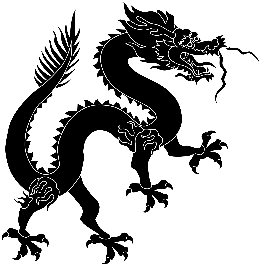 Key LanguageKey Language人口 rén kǒupopulation汉语 hàn yǔChinese汉字 hàn zìChinese characters族 zúminority group东 dōngeast西 xīwest南 nánsouth北 běinorth苗族居 miáo zú jūMiao ethnic group维族居 wéi zú jūUyghur ethnic group回族居 huí zú jūHui ethnic group住 zhùto live国语 guó yǔnational language普通话 pǔ tōng huàMandarin中文- zhōng wénChinese会说 huì shuōable to speak除了…还 chúle…hái…apart from…also喜欢 xǐhuanto likeTask numberEstimated time to complete (mins)110 230 330 430 545 640 720 820 915 1015 1110 Total time265 (4 hr 25 m) 